CINÉ DEBAT  « Bien vieillir à Aubervilliers »Conseil Local de Santé MentaleMardi 21 juin   de  14h à 17h00Cinéma « Le Studio »: 2 rue Edouard Poisson, Aubervilliers        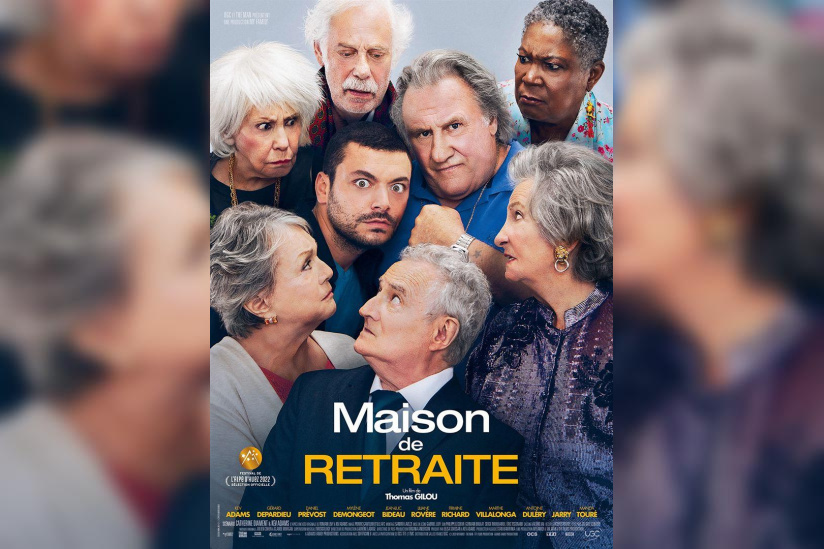   Maison de Retraite Comédie | France - Suisse | 1h37 Un film de Thomas Gilou. Avec Kev Adams, Gérard Depardieu, Daniel Prévost, Mylène Demongeot, Jean-Luc Bideau, Liliane Rovère, Firmine Richard, Marthe VillalongaAprès cette comédie qui aborde avec humour  nos représentations sur le vieillissement, nous vous invitons à rencontrer les acteurs qui interviennent au quotidien pour accompagner les Albertivillariens au bien vieillir. Le service animation séniors, le pôle autonomie, les d’aides aux aidants, l’accompagnement à domicile, le logement des Séniors, l’équipe mobile de Gérontopsychiatrie, l’EHPAD Constance Mazier.  Le Dr Fabrice Pécot, chef de pôle de l’EPS Ville Evrard et Mr Paul Lambert, Président de L’Unafam93 seront aussi présents pour répondre à vos questions.Séance gratuite avec réservation obligatoire :Inscrivez-vous auprès du Service prévention et éducation pour la santé  Par mail : christine.leroy@mairie-aubervilliers.fr                         Informations : 01.48.39.50.34